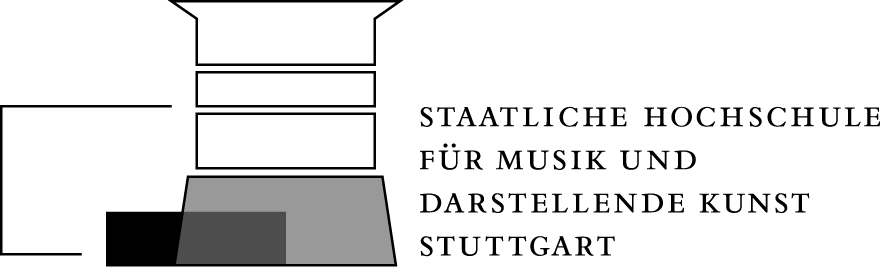 Urbanstr.25, 70182 Stuttgart Tel: 0711/212-4650, Fax: 0711/212-4639Internet: http://www.hmdk-stuttgart.de, e-mail:  bettina.roeser@hmdk-stuttgart.deRegistration for Entrance Exam: Summer Semester ........... / Winter Semester ...........The following documents must be included in the application High-School graduation diploma 		 1  passport picture Curriculum		 vitae Performance records from previous studies	 Bachelor's / Master's Diploma 	 Proof of payment of the registration fee of 50 € per transfer  to: LOK BA-WÜ/HMDK Stuttgart  IBAN: DE 02 6005 01017495530102, BIC-CODE: SOLADEST600. Purpose: 8587200001142 + Last Name, First Name – please specify!...........................................................................................................................................................................................................................................Surname				First name	……………………………………………………………………………………………………………………………………………………………………………..Postcode, residence 							StreetPhone..................................................................................... e-mail address:...............................................................................................................Registering for Entrance Exam in Major Subject................................................................................................. .Degree .................................................................. Requested Main Teacher .......................................... (without entitlement to consideration)PERSONAL DATADate of birth.................................................................... Place of birth................................................................ Denomination......................................							(Only when registering for church music)Education.......................................................................................................................................... Nationality........................................School exams: Elementary School..................................... Middle School ........................................... High School.............................................................Comments..............................................................................................................................................................................................................…………………………………………………………………………………………………………………………………………………………………………..................................................................................................................................................Date and signature of the applicant